UNIFORM SHOP ORDER FORMThe uniform shop is open for appointments only. Please order online or over the phone.Payments and phone orders to 9949 4200 between 8:30am and 2pm during school term.PAYMENT DETAILSDate: 		Student Name/ Year: Paid Online: $  	(enter payment type as ‘other’, description as ‘uniform’)Uniform will be packed the next day after payment for orders placed before 6pmOnline receipt number:  	Mobile: Returns Policy: Returns accepted with proof of purchase within 14 days. Items must have original tags, packaging and be unwornNB. Please see overleaf for NBSC Balgowlah Boys Campus Shoe Policy  NBSC Balgowlah Boys Campus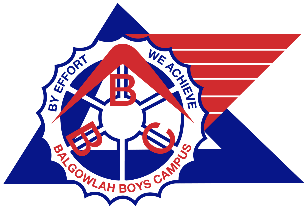 School Shoe PolicyAll boys are required to wear black leather lace up school shoes (no boots, canvas, Vans or trainers) with plain white socks.Acceptable shoes:-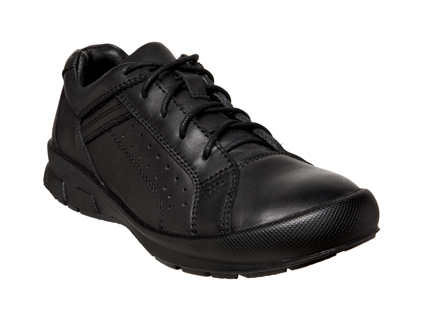 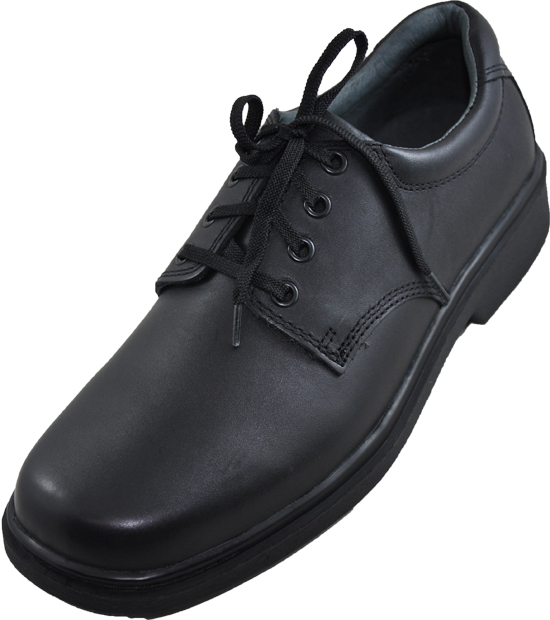 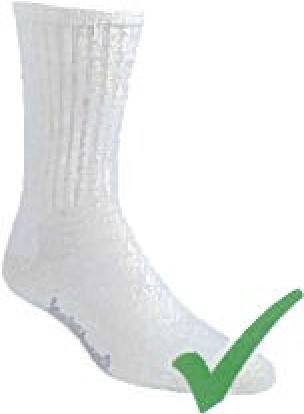 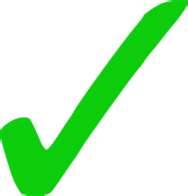 Unacceptable shoes:-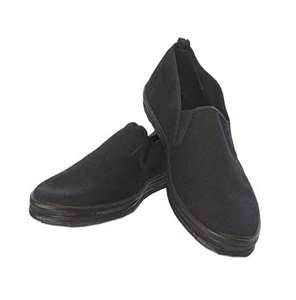 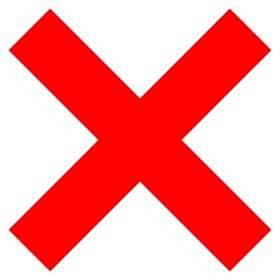 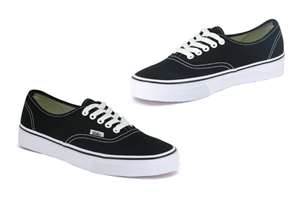 School UniformQtySizeUnit Price(inc GST)Total Price(inc GST)Shorts $40.00White Polo Shirt$30.00Navy Polo Shirt$30.00Sport Shorts$35.00Polar Fleece$40.00School CapOne size$15.00Long Pants$50.00Spray Jacket$40.00Senior White Shirts$30.00ApronOne size$10.00Band Long Sleeve Black Shirt $30.00Other Uniform (As notified by the Sports co-ordinator)Other Uniform (As notified by the Sports co-ordinator)Other Uniform (As notified by the Sports co-ordinator)Other Uniform (As notified by the Sports co-ordinator)Other Uniform (As notified by the Sports co-ordinator)Sport Singlets$25.00Red Football/Soccer Shorts$25.00Uniform Sub Total (id: 158699)Uniform Sub Total (id: 158699)Uniform Sub Total (id: 158699)Uniform Sub Total (id: 158699)Calculators compulsory (id: 167484)N/A$30.00Year 7 Stationery Pack (id: 248904)N/A$45.00TOTAL (incl. GST)TOTAL (incl. GST)TOTAL (incl. GST)TOTAL (incl. GST)OFFICE USEUniform Supplied:-   Yes                         No  	Date to be collected:- 	Date taken:- 		Date Taken:-		Signature:- 		Signature:- 	